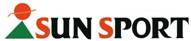 ※職員記入欄参加希望日、全てに〇印をつけてください。（１回のみも可能です。）初回参加希望日の３日前までに申込用紙を提出してください。※希望者多数の場合は新規の方を優先させていただきます。参加希望日、全てに〇印をつけてください。（１回のみも可能です。）初回参加希望日の３日前までに申込用紙を提出してください。※希望者多数の場合は新規の方を優先させていただきます。参加希望日、全てに〇印をつけてください。（１回のみも可能です。）初回参加希望日の３日前までに申込用紙を提出してください。※希望者多数の場合は新規の方を優先させていただきます。参加希望日、全てに〇印をつけてください。（１回のみも可能です。）初回参加希望日の３日前までに申込用紙を提出してください。※希望者多数の場合は新規の方を優先させていただきます。参加希望日、全てに〇印をつけてください。（１回のみも可能です。）初回参加希望日の３日前までに申込用紙を提出してください。※希望者多数の場合は新規の方を優先させていただきます。参加希望日、全てに〇印をつけてください。（１回のみも可能です。）初回参加希望日の３日前までに申込用紙を提出してください。※希望者多数の場合は新規の方を優先させていただきます。参加希望日、全てに〇印をつけてください。（１回のみも可能です。）初回参加希望日の３日前までに申込用紙を提出してください。※希望者多数の場合は新規の方を優先させていただきます。参加希望日、全てに〇印をつけてください。（１回のみも可能です。）初回参加希望日の３日前までに申込用紙を提出してください。※希望者多数の場合は新規の方を優先させていただきます。参加希望日、全てに〇印をつけてください。（１回のみも可能です。）初回参加希望日の３日前までに申込用紙を提出してください。※希望者多数の場合は新規の方を優先させていただきます。参加希望日、全てに〇印をつけてください。（１回のみも可能です。）初回参加希望日の３日前までに申込用紙を提出してください。※希望者多数の場合は新規の方を優先させていただきます。４／２７（上田会場）４／２７（上田会場）５／１２（佐久会場）６／１５（上田会場）６／１５（上田会場）７／７（佐久会場）７／７（佐久会場）８／２４（上田会場）８／２４（上田会場）９／１４（佐久会場）フリガナ年　齢年　齢性　別氏　名歳歳生年月日　年　　　　　　月　　　　　　日　年　　　　　　月　　　　　　日　年　　　　　　月　　　　　　日　年　　　　　　月　　　　　　日　年　　　　　　月　　　　　　日　年　　　　　　月　　　　　　日　年　　　　　　月　　　　　　日　年　　　　　　月　　　　　　日　年　　　　　　月　　　　　　日保 護 者※１８歳未満の方は、保護者の記名捺印をお願いします。上記の者の参加を承諾します。　保護者氏名　　　　　　　　　　　　　　印※１８歳未満の方は、保護者の記名捺印をお願いします。上記の者の参加を承諾します。　保護者氏名　　　　　　　　　　　　　　印※１８歳未満の方は、保護者の記名捺印をお願いします。上記の者の参加を承諾します。　保護者氏名　　　　　　　　　　　　　　印※１８歳未満の方は、保護者の記名捺印をお願いします。上記の者の参加を承諾します。　保護者氏名　　　　　　　　　　　　　　印※１８歳未満の方は、保護者の記名捺印をお願いします。上記の者の参加を承諾します。　保護者氏名　　　　　　　　　　　　　　印※１８歳未満の方は、保護者の記名捺印をお願いします。上記の者の参加を承諾します。　保護者氏名　　　　　　　　　　　　　　印※１８歳未満の方は、保護者の記名捺印をお願いします。上記の者の参加を承諾します。　保護者氏名　　　　　　　　　　　　　　印※１８歳未満の方は、保護者の記名捺印をお願いします。上記の者の参加を承諾します。　保護者氏名　　　　　　　　　　　　　　印※１８歳未満の方は、保護者の記名捺印をお願いします。上記の者の参加を承諾します。　保護者氏名　　　　　　　　　　　　　　印住　所〒　　　　　－　　　　〒　　　　　－　　　　〒　　　　　－　　　　〒　　　　　－　　　　〒　　　　　－　　　　〒　　　　　－　　　　〒　　　　　－　　　　〒　　　　　－　　　　〒　　　　　－　　　　ＴＥＬ・携帯※連絡が取りやすい番号をご記入ください。※連絡が取りやすい番号をご記入ください。※連絡が取りやすい番号をご記入ください。※連絡が取りやすい番号をご記入ください。※連絡が取りやすい番号をご記入ください。　メールアドレス障がい名※障害者手帳記載事項は必ず記入してください。車椅子の使用【　する　・　しない】※障害者手帳記載事項は必ず記入してください。車椅子の使用【　する　・　しない】※障害者手帳記載事項は必ず記入してください。車椅子の使用【　する　・　しない】※障害者手帳記載事項は必ず記入してください。車椅子の使用【　する　・　しない】※障害者手帳記載事項は必ず記入してください。車椅子の使用【　する　・　しない】※障害者手帳記載事項は必ず記入してください。車椅子の使用【　する　・　しない】※障害者手帳記載事項は必ず記入してください。車椅子の使用【　する　・　しない】種　　　　級Ａ１　・　Ａ２Ｂ１　・　Ｂ２種　　　　級Ａ１　・　Ａ２Ｂ１　・　Ｂ２心身の状況について１．（医師等からの）運動制限をうけていますか？　　　【　ある　・　ない　】２．現在、服薬はありますか？　　　　　　　　　　　 【　ある　・　ない　】※心身の状況について、特記する事項があれば記入してください。【例：可動域の制限・禁止されている動き・重複した障がいなど】１．（医師等からの）運動制限をうけていますか？　　　【　ある　・　ない　】２．現在、服薬はありますか？　　　　　　　　　　　 【　ある　・　ない　】※心身の状況について、特記する事項があれば記入してください。【例：可動域の制限・禁止されている動き・重複した障がいなど】１．（医師等からの）運動制限をうけていますか？　　　【　ある　・　ない　】２．現在、服薬はありますか？　　　　　　　　　　　 【　ある　・　ない　】※心身の状況について、特記する事項があれば記入してください。【例：可動域の制限・禁止されている動き・重複した障がいなど】１．（医師等からの）運動制限をうけていますか？　　　【　ある　・　ない　】２．現在、服薬はありますか？　　　　　　　　　　　 【　ある　・　ない　】※心身の状況について、特記する事項があれば記入してください。【例：可動域の制限・禁止されている動き・重複した障がいなど】１．（医師等からの）運動制限をうけていますか？　　　【　ある　・　ない　】２．現在、服薬はありますか？　　　　　　　　　　　 【　ある　・　ない　】※心身の状況について、特記する事項があれば記入してください。【例：可動域の制限・禁止されている動き・重複した障がいなど】１．（医師等からの）運動制限をうけていますか？　　　【　ある　・　ない　】２．現在、服薬はありますか？　　　　　　　　　　　 【　ある　・　ない　】※心身の状況について、特記する事項があれば記入してください。【例：可動域の制限・禁止されている動き・重複した障がいなど】１．（医師等からの）運動制限をうけていますか？　　　【　ある　・　ない　】２．現在、服薬はありますか？　　　　　　　　　　　 【　ある　・　ない　】※心身の状況について、特記する事項があれば記入してください。【例：可動域の制限・禁止されている動き・重複した障がいなど】１．（医師等からの）運動制限をうけていますか？　　　【　ある　・　ない　】２．現在、服薬はありますか？　　　　　　　　　　　 【　ある　・　ない　】※心身の状況について、特記する事項があれば記入してください。【例：可動域の制限・禁止されている動き・重複した障がいなど】１．（医師等からの）運動制限をうけていますか？　　　【　ある　・　ない　】２．現在、服薬はありますか？　　　　　　　　　　　 【　ある　・　ない　】※心身の状況について、特記する事項があれば記入してください。【例：可動域の制限・禁止されている動き・重複した障がいなど】家族介助者等家族・介助者等(障がいのない方)の参加【　する　・　しない　】家族・介助者等(障がいのない方)の参加【　する　・　しない　】家族・介助者等(障がいのない方)の参加【　する　・　しない　】参加予定人数　　　　　　名参加予定人数　　　　　　名参加予定人数　　　　　　名代表者氏名代表者氏名代表者氏名別紙「サンスポート佐久 スポーツ事業 誓約書」の項目を確認・同意します。※左の枠内に〇印をつけてください。別紙「サンスポート佐久 スポーツ事業 誓約書」の項目を確認・同意します。※左の枠内に〇印をつけてください。別紙「サンスポート佐久 スポーツ事業 誓約書」の項目を確認・同意します。※左の枠内に〇印をつけてください。別紙「サンスポート佐久 スポーツ事業 誓約書」の項目を確認・同意します。※左の枠内に〇印をつけてください。別紙「サンスポート佐久 スポーツ事業 誓約書」の項目を確認・同意します。※左の枠内に〇印をつけてください。別紙「サンスポート佐久 スポーツ事業 誓約書」の項目を確認・同意します。※左の枠内に〇印をつけてください。別紙「サンスポート佐久 スポーツ事業 誓約書」の項目を確認・同意します。※左の枠内に〇印をつけてください。別紙「サンスポート佐久 スポーツ事業 誓約書」の項目を確認・同意します。※左の枠内に〇印をつけてください。別紙「サンスポート佐久 スポーツ事業 誓約書」の項目を確認・同意します。※左の枠内に〇印をつけてください。備　考※「障害者手帳」とは、身体障害者手帳、療育手帳、精神保健福祉手帳をさします。※郵送、ＦＡＸ、メールで申込みをされた方は、必ず「サンスポート佐久」まで到着の確認をしてください。※本個人情報は、教室運営のために記載していただくものであり、それ以外の目的には使用しません。※「障害者手帳」とは、身体障害者手帳、療育手帳、精神保健福祉手帳をさします。※郵送、ＦＡＸ、メールで申込みをされた方は、必ず「サンスポート佐久」まで到着の確認をしてください。※本個人情報は、教室運営のために記載していただくものであり、それ以外の目的には使用しません。※「障害者手帳」とは、身体障害者手帳、療育手帳、精神保健福祉手帳をさします。※郵送、ＦＡＸ、メールで申込みをされた方は、必ず「サンスポート佐久」まで到着の確認をしてください。※本個人情報は、教室運営のために記載していただくものであり、それ以外の目的には使用しません。※「障害者手帳」とは、身体障害者手帳、療育手帳、精神保健福祉手帳をさします。※郵送、ＦＡＸ、メールで申込みをされた方は、必ず「サンスポート佐久」まで到着の確認をしてください。※本個人情報は、教室運営のために記載していただくものであり、それ以外の目的には使用しません。※「障害者手帳」とは、身体障害者手帳、療育手帳、精神保健福祉手帳をさします。※郵送、ＦＡＸ、メールで申込みをされた方は、必ず「サンスポート佐久」まで到着の確認をしてください。※本個人情報は、教室運営のために記載していただくものであり、それ以外の目的には使用しません。※「障害者手帳」とは、身体障害者手帳、療育手帳、精神保健福祉手帳をさします。※郵送、ＦＡＸ、メールで申込みをされた方は、必ず「サンスポート佐久」まで到着の確認をしてください。※本個人情報は、教室運営のために記載していただくものであり、それ以外の目的には使用しません。※「障害者手帳」とは、身体障害者手帳、療育手帳、精神保健福祉手帳をさします。※郵送、ＦＡＸ、メールで申込みをされた方は、必ず「サンスポート佐久」まで到着の確認をしてください。※本個人情報は、教室運営のために記載していただくものであり、それ以外の目的には使用しません。※「障害者手帳」とは、身体障害者手帳、療育手帳、精神保健福祉手帳をさします。※郵送、ＦＡＸ、メールで申込みをされた方は、必ず「サンスポート佐久」まで到着の確認をしてください。※本個人情報は、教室運営のために記載していただくものであり、それ以外の目的には使用しません。※「障害者手帳」とは、身体障害者手帳、療育手帳、精神保健福祉手帳をさします。※郵送、ＦＡＸ、メールで申込みをされた方は、必ず「サンスポート佐久」まで到着の確認をしてください。※本個人情報は、教室運営のために記載していただくものであり、それ以外の目的には使用しません。受付日　　　　　年　  　　月　  　　日対応職員備考　【　健康チェック票　・　確認事項　】備考　【　健康チェック票　・　確認事項　】備考　【　健康チェック票　・　確認事項　】備考　【　健康チェック票　・　確認事項　】